GUÍA DE MATEMÁTICAS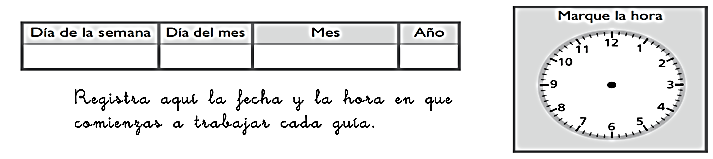 ¿Qué necesito saber?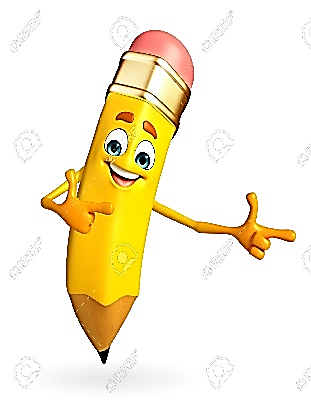 Entonces:Representar es usar dibujos, imágenes y finalmente símbolos para expresar una situación real. Hoy los números los representaremos con monedas, billetes, con la recta numérica y con los bloques base diez. Entenderemos por: 1. Cuenta hacia adelante de 5 en 5 y anota seis números empezando por: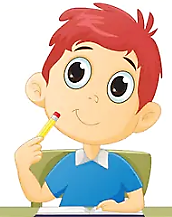 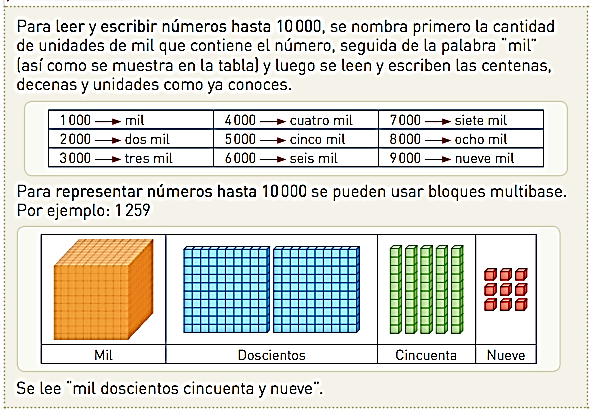 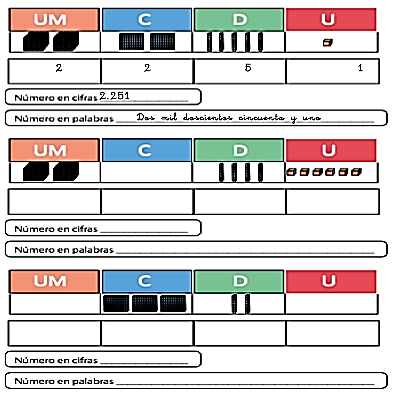 Observa las imágenes de la actividad 4 en la página 26 de tu texto de asignatura y escribe aquí en el recuadro el números representado con billetes y monedas tanto en cifras como en palabras.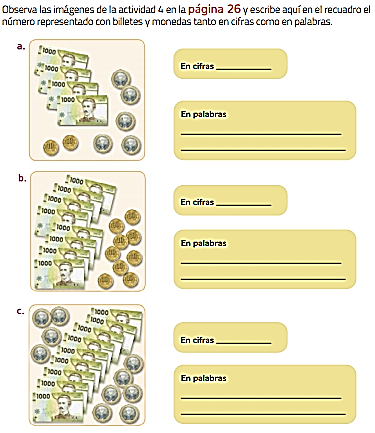 2.  Completa la siguiente tabla.Ejercitemos …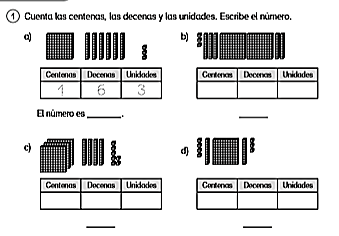 Realiza la siguiente actividad y tómale una foto para enviarla al grupo de whatsapp del curso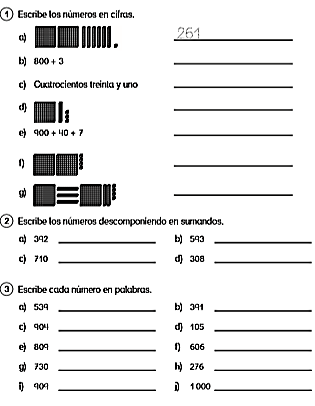 FELICITACIONES POR TU EXCELENTE TRABAJO 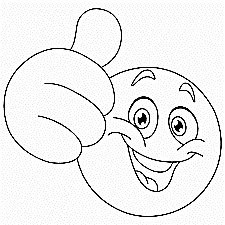 Sigue aprendiendo con las mismas ganas y realiza las actividades del texto del estudiante de la asignatura de las páginas 29, 30, 31Para reflexionar ¿De qué sirve REPRESENTAR?________________________________________________________________________________________________________________________________________________________________________________________________________________________________________________Escribe un ejemplo de representación.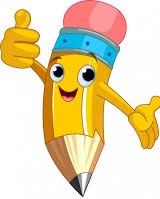 Autoevaluaciòn o Reflexión personal sobre la actividad: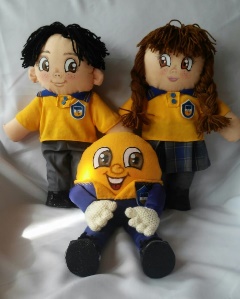 1.- ¿Qué fue lo más difícil de este trabajo? ¿Por qué?________________________________________________________________________________________________________________________________________________________________________________________________________________________________________________________________________________________________________________________________Nombre:Curso: 4°A   Fecha: semana N° 5¿QUÉ APRENDEREMOS?¿QUÉ APRENDEREMOS?¿QUÉ APRENDEREMOS?Objetivo (s): Contar números del 0 al 1000 de 5 en 5, de 10 en 10, de 100 en 100.(OA1)                      Leer números hasta el 1000 y representarlos de forma concreta,       pictórica y simbólica.Objetivo (s): Contar números del 0 al 1000 de 5 en 5, de 10 en 10, de 100 en 100.(OA1)                      Leer números hasta el 1000 y representarlos de forma concreta,       pictórica y simbólica.Objetivo (s): Contar números del 0 al 1000 de 5 en 5, de 10 en 10, de 100 en 100.(OA1)                      Leer números hasta el 1000 y representarlos de forma concreta,       pictórica y simbólica.Contenidos NúmerosContenidos NúmerosContenidos NúmerosObjetivo de la semana: Representar números del 0al 1000 de forma pictórica y simbólica. Contar números del 0 al 1000 siguiendo patrones repetitivos.Objetivo de la semana: Representar números del 0al 1000 de forma pictórica y simbólica. Contar números del 0 al 1000 siguiendo patrones repetitivos.Objetivo de la semana: Representar números del 0al 1000 de forma pictórica y simbólica. Contar números del 0 al 1000 siguiendo patrones repetitivos.Habilidad: RepresentarHabilidad: RepresentarHabilidad: RepresentarLos números naturales son aquellos que permiten contar los elementos de un conjunto.El número 136136 – 141 – _____ - ______ - ______ - ______El número 536536- 541- ______- ______- ______- ______NÚMERO DE CIFRASNÚMEROS EN PALABRAS452Setecientos cuarenta y cincoMil ochocientos cincuenta y siete2.504Cinco mil cuatroCinco mil cuarentaCinco mil cuatrocientos4.5004.0504.005